Publicado en Zaragoza el 26/06/2019 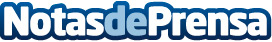 Consejos para elegir el mejor vestido este verano por Vestidos.topMantener el estilo con las altas temperaturas no es nada fácil pero sabiendo estos consejos, ir a la última será muy sencilloDatos de contacto:Maria+34 000 000 000Nota de prensa publicada en: https://www.notasdeprensa.es/consejos-para-elegir-el-mejor-vestido-este Categorias: Moda Sociedad Aragón Industria Téxtil http://www.notasdeprensa.es